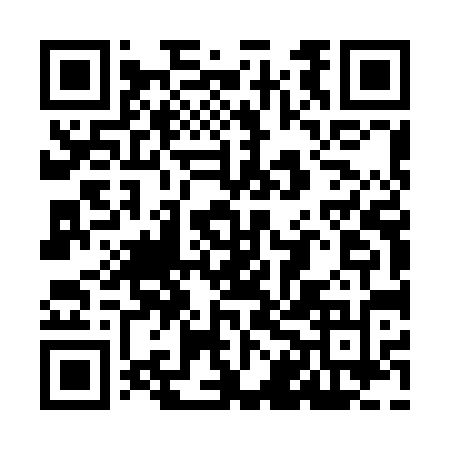 Ramadan times for Abbotsford, West Sussex, UKMon 11 Mar 2024 - Wed 10 Apr 2024High Latitude Method: Angle Based RulePrayer Calculation Method: Islamic Society of North AmericaAsar Calculation Method: HanafiPrayer times provided by https://www.salahtimes.comDateDayFajrSuhurSunriseDhuhrAsrIftarMaghribIsha11Mon4:544:546:3612:214:076:086:087:4912Tue4:524:526:3312:214:086:106:107:5113Wed4:494:496:3012:204:106:126:127:5314Thu4:464:466:2812:204:126:146:147:5615Fri4:434:436:2512:204:136:166:167:5816Sat4:414:416:2312:204:156:186:188:0017Sun4:384:386:2012:194:176:206:208:0218Mon4:354:356:1812:194:186:226:228:0419Tue4:324:326:1512:194:206:246:248:0720Wed4:294:296:1212:184:226:266:268:0921Thu4:264:266:1012:184:236:286:288:1122Fri4:234:236:0712:184:256:306:308:1423Sat4:204:206:0512:184:266:326:328:1624Sun4:174:176:0212:174:286:346:348:1825Mon4:154:155:5912:174:296:366:368:2126Tue4:114:115:5712:174:316:386:388:2327Wed4:084:085:5412:164:326:406:408:2628Thu4:054:055:5112:164:346:426:428:2829Fri4:024:025:4912:164:366:446:448:3130Sat3:593:595:4612:154:376:466:468:3331Sun4:564:566:441:155:397:487:489:361Mon4:534:536:411:155:407:507:509:382Tue4:504:506:381:155:417:527:529:413Wed4:474:476:361:145:437:547:549:434Thu4:434:436:331:145:447:567:569:465Fri4:404:406:311:145:467:587:589:496Sat4:374:376:281:135:478:008:009:527Sun4:344:346:261:135:498:028:029:548Mon4:304:306:231:135:508:048:049:579Tue4:274:276:211:135:528:068:0610:0010Wed4:244:246:181:125:538:088:0810:03